CAISTORNeighbourhood Policing Team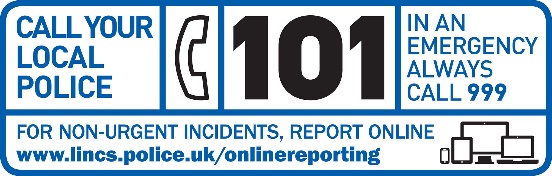 YOUR LOCAL TEAM
 MarketRasenandWelton@lincs.police.ukYOUR LOCAL TEAM
 MarketRasenandWelton@lincs.police.uk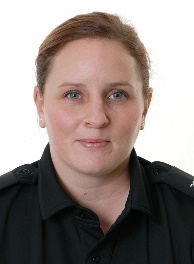 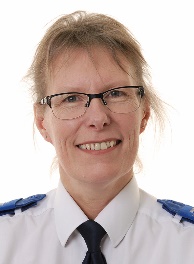 PC Gemma BaileyPCSO Dawn CowlingFORTHCOMING ENGAGEMENTSPolice Surgeries – No appointment necessaryKeelby LibraryWednesday 15th February 3pm-4pmCaistor Co-opFriday 17th February 12-1pm Caistor Police Station Wednesday 15th February 1-2pmWednesday 22nd February 3-4pm Brookenby  - see café notice board for detailsClaxby  Village Hall Awaiting confirmation of dates – please contact parish council for details. Unforeseen circumstances may alter these times – please email us and we will contact you.LOCAL PRIORITYEvery three months, we listen to your concerns and look at recent crime statistics to shape the things we will concentrate on for the next three months. Our priority(s) for the next quarter is:Vehicle Anti-social BehaviourWHAT’S BEEN HAPPENINGWe continue to monitor vehicle asb in our area and welcome any information.We have been working with Caistor Primary school to reduce vehicle problems near the school.Due to the continual reports of scams of various kinds, Caistor NPT will be holding a presentation on Thursday 16th February 2023 11-12pm and Friday 24th February 1-2pm at Caistor Town Hall, detailing new scams, what to do if you are scammed and also information about your neighbourhood policing team. If you experience problems with door to door sales people, please ring 101 and do not feel obliged to open your door to anyone that you are not expecting. 